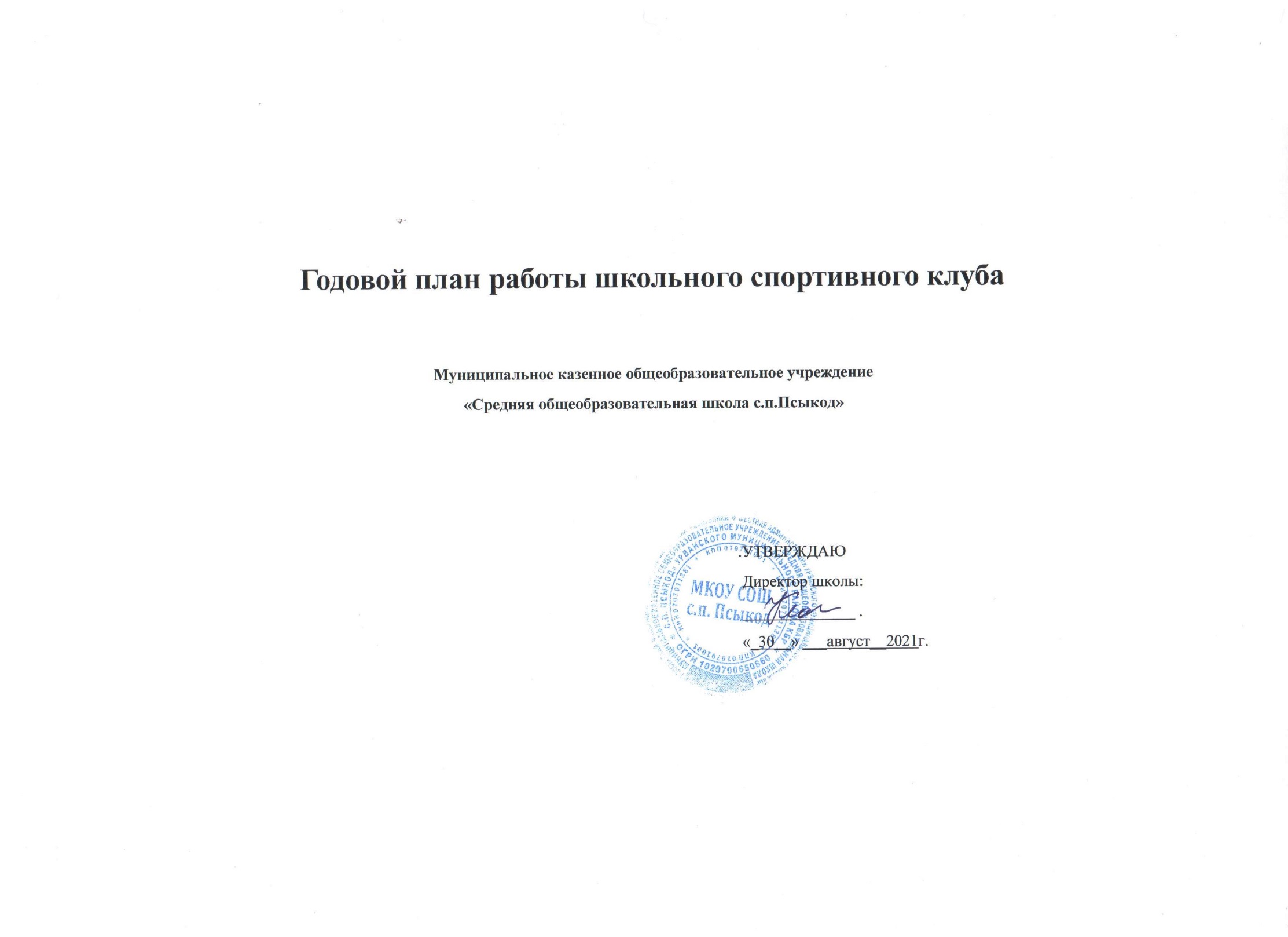 Годовой план работы школьного спортивного клуба «Чемпион»«Чемпион»
на 2021 – 2022 учебный годВ соответствии с Положением о школьных спортивных клубах деятельность ШСК организуется по следующим направленностям:Физкультурно-спортивная;Спортивно-техническая;Туристско-краеведческая;Военно-патриотическая.Цель деятельности: развитие мотивации личности к физическому развитию.Приоритетные задачи ШСК:Пропаганда здорового образа жизни, личностных и общественных ценностей физической культуры и спорта;Формирование у детей ранней мотивации и устойчивого интереса к укреплению здоровья, физическому и спортивному совершенствованию;Вовлечение занимающихся в систематические занятия физической культурой и спортом;Совершенствование организации различных форм физкультурно-оздоровительной и спортивно-массовой работы с детьми и подростками;Воспитание у обучающихся чувства гордости за свое образовательное учреждение, развитие культуры и традиций болельщиков спортивных команд;Деятельность ШСК представлена следующими разделами:1.Работа по профилактике правонарушений2. ОРГАНИЗАЦИОННО-МАССОВАЯ РАБОТА.2.1 Проведение спортивно-массовых мероприятий ШСКПлан школьной спартакиадыМКОУ СОШ  на 2021-2022 учебный год.2.2. Участие ШСК в спортивно-массовых районных мероприятиях.Цель работы ШСК повышение массовости занятий школьниками физической культурой и спортом для вовлечения их в систематический процесс физического и спортивного совершенствования;удовлетворение потребности обучающихся ОУ и их родителей (законных представителей) в более широком спектре предоставляемых им физкультурно-спортивных услуг;Задачи:реализации образовательных программ дополнительного образования детей физкультурно-спортивной,вовлечение обучающихся в систематические занятия физической культурой и спортом;проведение спортивно-массовых мероприятий и соревнований среди обучающихся;создание и подготовка команд обучающихся по различным видам спорта для участия в межшкольных, муниципальных;организация различных форм активного спортивно-оздоровительного отдыха обучающихся;пропаганда здорового образа жизни, личностных и общественных ценностей физической культуры и спорта;создание нормативно-правовой базы;№Мероприятия по профилактике правонарушений и асоциального поведения несовершеннолетнихСроки проведенияОтветственный1.Инструктаж по правилам поведения и технике безопасностиСентябрь , январьПедагоги доп. образования2.Лекции, беседы по плану ВРПо плану мероприятийЗам.директора по ВР№ п/пНаименование мероприятияСроки проведенияМесто проведенияУчастникиОтветственный за проведение123456сентябрьсентябрьсентябрьсентябрьсентябрьсентябрь1Соревнования по лёгкой атлетике «К стартам готов!»11.09Спортплощадка школы1-11кл.Учителя начальных кл. , классные руководители 5-11кл, ШСК 2Соревнования ГТО19.09Спортплощадка школы1-11 клУчителя начальных кл. , классные руководители 5-11кл, ШСК 3Весёлые старты «Спорт- чемпионов!»26.09Спорт. зал1-4 классУчителя нач кл., ШСК,4День здоровья общешкольный туристический поход""28.09Спорт. зал1-11 классУчителя нач кл., классные руководители 5-11кл, ШСКоктябрьоктябрьоктябрьоктябрьоктябрьоктябрь1Легкоатлетический кросс «Осенний кросс» 03.10спорт. площадка школыДевочки и мальчики 1-11кл.Учителя нач кл., классные руководители 5-11кл, ШСК2Президентские состязанияпо грэпплингу10.10Спортплощадка школыУчащиеся 1-11кл.Учителя начальных кл. , классные руководители 5-11кл, ШСК 3Соревнования по прыжкам на скакалкеВ течение месяцаСпортплощадка школыУчащиеся 1-11кл.Учителя начальных кл. , классные руководители 5-11кл, ШСК ноябрьноябрьноябрьноябрьноябрьноябрь1Спортивное мероприятие среди учащихся начальных классов « Быстрее, выше, сильнее»16.11Спортплощадка школы1-4 кл.Учителя начальных кл. , классные руководители 5-11кл, ШСК 2Соревнования по шахматам и шашкам. «Ладья. »21.11Спортплощадка школыУчащиеся 5-11 кл.Учителя начальных кл. , классные руководители 5-11кл, ШСК 3Соревнования школы."Мама, папа, я – спортивная семья"30.11Спорт.зал шк. Учащиеся 5-11 кл.Учителя начальных кл. , классные руководители 5-11кл, ШСК декабрьдекабрьдекабрьдекабрьдекабрьдекабрь1Соревнования по подвижным играм «Сильные, смелые, ловкие» среди детей и подростков.10.12Спорт.зал шк.Учащиеся 1-11кл.Учителя начальных кл. , классные руководители 5-11кл, ШСК 2Соревнования по настольному теннису17.12Спорт.залШк.Все желающиеУчителя начальных кл. , классные руководители 5-11кл, ШСК 3Новогодний шор-трек21.121-й этажШк5-8 классыУчителя начальных кл. , классные руководители 5-11кл, ШСК январьянварьянварьянварьянварьянварь1Соревнования по баскетболу, волейболуЗимние каникулыСпорт.зал шк. Учащиеся 1-11 классыУчителя начальных кл. , классные руководители 5-11кл, ШСК 2Первенство по баскетболу «Оранжевый мяч»18.01Спорт.зал шк. 7-11 классыУчителя начальных кл. , классные руководители 5-11кл, ШСК 3Мини футбол30.01Спорт.зал шк. Учащиеся 5-11 классыУчителя начальных кл. , классные руководители 5-11кл, ШСК февральфевральфевральфевральфевральфевраль1День здоровья«Рекорды школы» 06.02Спорт.зал шк. Учащиеся 5-9 классыУчителя начальных кл. , классные руководители 5-11кл, ШСК 2Подвижные игры "Старты надежд"13.02Спорт.зал шк.Учащиеся 1-4кл.Учителя начальных кл. , классные руководители 5-11кл, ШСК Спортивный праздник, посвящённый Дню защитника Отечества Военизированные эстафеты20.02Спорт.зал шк.Учащиеся 1-11 классыУчителя начальных кл. , классные руководители 5-11кл, ШСК3День здоровья«Рекорды школы» 27.02Учащиеся 3-11 классыУчителя начальных кл. , классные руководители 5-11кл, ШСК мартмартмартмартмартмарт1Спортивная эстафета«Ловкие и сильные» 04.03Спорт.зал шк. Учащиеся 1-2 кл.Учителя начальных кл. , классные руководители 5-11кл, ШСК 2Соревнования по волейболу13.03Спорт.зал шк. Учащиеся 7-11 классыУчителя начальных кл. , классные руководители 5-11кл, ШСК 4Подвижные игры «Вместе весело играть»22.03Спорт.площадка школыУчащиеся 3-4кл.Учителя начальных кл. , классные руководители 5-11кл, ШСК апрельапрельапрельапрельапрельапрель2Соревнования по ПДД "Фигурное вождение"08.04Спорт.зал шкУчащиеся 4-8 кл.Учителя начальных кл. , классные руководители 5-11кл, ШСК3Соревнования по легкой атлетике "Команды на старт!"15.04Спорт.площадка школыУчащиеся 5-11 кл.Учителя начальных кл. , классные руководители 5-11кл, ШСК 4Спортивно-игровая программа для школьников «Здоровый образ жизни»24.04Спорт.площадка школыУчащиеся 1-4кл.Учителя начальных кл, ШСК Турнир по футболу «Кожаный мяч»30.04Спорт.залШк.Учащиеся 3-11 кл.Учителя начальных кл. , классные руководители 5-11кл, ШСК маймаймаймаймаймай1Легкоатлетическая эстафета ко Дню Победы 9 мая07.05Спорт.площадка школыУчащиеся 1-11 кл.Учителя начальных кл. , классные руководители 5-11кл, ШСК 2Соревнования по ПДД "Велокросс"22.04Спорт.зал шк 2-7 кл.Учителя начальных кл. , классные руководители 5-11кл, ШСК 3Весенний кросс "Шиповка"29.04Спорт.площадка школыУчащиеся 2-11 кл.Учителя начальных кл. , классные руководители 5-11кл, ШСК июньиюньиюньиюньиюньиюнь1Туристический слет «Люби и знай свой край».Учащиеся 5-11 клУчитель ОБЖ 2«Веселые старты» День здоровья «Рекорды школы»13.06Спорт.площадка школыУчащиеся 1-4кл.Учителя начальных кл. , классные руководители 5-11кл, ШСКиюльиюльиюльиюльиюльиюль1«Веселые старты»Спорт.площадка школыУчащиеся 3-4кл.Учителя начальных кл. , классные руководители 5-11кл, ШСК август1Военно-патриотический лагерьУчащиеся 5-11 кл.Учитель ОБЖ Направление деятельностиСодержание деятельностиСрокСрокОтветственные за исполнениеОрганизационная деятельностьОрганизационная деятельностьОрганизационная деятельностьОрганизационная деятельностьОрганизационная деятельностьРабота с кадрами ШСК- обеспечение ШСК педагогическими кадрами;
- анализ педагогического состава ШСК;
- движение кадров ШСК в текущем учебном году;
- вопросы аттестации педагогов и специалистов ШСК.Август-сентябрь2020гАвгуст-сентябрь2020гКуратор проекта Планирование и организация деятельности ШСК- разработка и согласование учебно-производственного и производственного плана ШСК;
- составление и утверждение планов работы ШСК на 2021-2022 учебный год (план работы ШСК, план спортивно массовых мероприятий);                                                - составление расписания работы ШСК (общее расписание, индивидуальное расписание педагогов и специалистов ШСК);Август-сентябрь2020гАвгуст-сентябрь2020гРуководитель спортивного клуба Создание Совета клуба- разъяснительная работа с ученическими коллективами школы, коллективами спортивных секций;                                     Август-сентябрь 2020гАвгуст-сентябрь 2020гРуководитель спортивного клуба. педагоги ДО ШСКМетодическая деятельностьМетодическая деятельностьМетодическая деятельностьМетодическая деятельностьМетодическая деятельностьРазработка, согласование и программ дополнительного образования детей физкультурно-спортивной направленности- выявление круга интересов учащихся ОУ;
- написание программ ДО;
- согласование программ ДО в районной спортивной школе;
В течение годаВ течение годаПедагоги ДО ШСКПроведение методических мероприятий с целью обмена опытом- участие в  методических объединениях педагогов ДО;
- участие в семинарах, круглых столах и других формах обмена опытом в районе и городе.В течение учебного года по плануВ течение учебного года по плануПредседатель ШСК Физкультурно-оздоровительная и спортивно массовая работаФизкультурно-оздоровительная и спортивно массовая работаФизкультурно-оздоровительная и спортивно массовая работаФизкультурно-оздоровительная и спортивно массовая работаФизкультурно-оздоровительная и спортивно массовая работаПроведение спортивных праздников, спортивных акций, и др. спортивных мероприятий- подготовка спортивно-массовых мероприятий (разработка сценариев и плана подготовки);
- обеспечение участия учащихся в спортивно-массовых мероприятиях;
- проведения мероприятия;
- анализ мероприятия.В течение учебного года в соответствие с планом мероприятийВ течение учебного года в соответствие с планом мероприятий. Руководитель спортивного клуба педагоги ДО ШСКПроведение спортивных соревнований, спартакиад школьного уровня- составление плана проведения спортивных соревнований;
- комплектование команд для участия в спортивных соревнованиях;                      
- работа с командами по подготовке к соревнований;                                     - разработка графика соревнований команд;                                -проведение соревнований;                   - подведение итогов.В течение учебного года по плану мероприятийВ течение учебного года по плану мероприятийРуководитель спортивного клуба Участие в конкурсах разного уровня - районных, городских,- поиск интересных вариантов конкурсной деятельности;
- подготовка к соревнованиям, состязаниям;
- непосредственное участие в соревнованиях;
- подведение итогов.В течение учебного года по плану учреждений, проводящих конкурсы, и годовому плану ОУВ течение учебного года по плану учреждений, проводящих конкурсы, и годовому плану ОУРуководитель спортивного клуба . педагоги ДО ШСКСвязь с образовательными, досуговыми и административными  учреждениями районаСвязь с образовательными, досуговыми и административными  учреждениями районаСвязь с образовательными, досуговыми и административными  учреждениями районаСвязь с образовательными, досуговыми и административными  учреждениями районаСвязь с образовательными, досуговыми и административными  учреждениями районаСвязь со школами района- прием в секции детей, посещающих другие ОУ района;
- обмен информацией с сотрудниками ОДОД и ШСК других ОУ, работающих в рамках физкультурно-спортивной направленности;
- проведение совместных мероприятий.В течение учебного годаРуководитель спортивного клуба педагоги ДО ШСКРуководитель спортивного клуба педагоги ДО ШСКСвязь с административными учреждениями района- предоставление и согласование планов работы ШСК и отчетов о деятельности ШСК;
- участие в совещаниях руководителей ШСК.В течение учебного года по плану контролирующих учрежденийРуководитель спортивного клуба Руководитель спортивного клуба Осуществление контроля над работой ШСКОсуществление контроля над работой ШСКОсуществление контроля над работой ШСКОсуществление контроля над работой ШСКОсуществление контроля над работой ШСККонтроль ведения отчетной документации специалистами, работающими в ШСК- проверка планов специалистов;
- проверка ведения журналов педагогами ДО.В течение учебного года по плану контроляВ течение учебного года по плану контроляРуководитель спортивного клуба Контроль посещения занятий ДО детьми,  контроль наполняемости групп- посещение занятий педагогов с целью контроля;
- проверка отчетной документации разного уровня с целью отслеживания движения детей в группах.В течение учебного года по плану контроляВ течение учебного года по плану контроляРуководитель спортивного клуба Контроль над соблюдением графика работы педагогов ДО- посещение занятий;
- проверка отчетной документации разного уровня с целью отслеживания движения детей в группах.В течение учебного года по плану контроляВ течение учебного года по плану контроляРуководитель спортивного клуба Контроль над выполнением программ ДО, анализ результативности процесса ДО- посещение занятий;
- проверка отчетной документации;
- анализ отчетных мероприятий, выставок, организованных педагогами ДО.В течение учебного года по плану контроляВ течение учебного года по плану контроляРуководитель спортивного клуба 